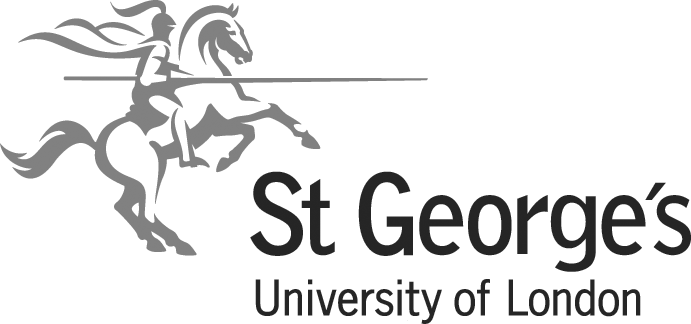 St George’s University of LondonStudent Pregnancy and Maternity PolicyOverview As a result of the Equality Act 2010, the legislation on pregnancy and maternity now includes students. Therefore the University will ensure that pregnancy and maternity are not in themselves a barrier to starting or continuing on programmes of study awarded by SGUL.This policy will be aligned to staff pregnancy and maternity and Partner’s leave related to Maternity Policy and is part of SGUL’s Single Equality Scheme.This policy has been developed with the student union, the Student Parents Society, HR , the Health & Safety Office, Registry and the Equality and Diversity Committee and approved by SSWC and Senate.This policy will be included on the Equality & Diversity web pages and be linked to from the SGSU web pages, Student Parent Society section and the Student Life/ Student Parents section of the SGUL website.Contents: General policy statement Responsibilities of staff and studentsMaternity Support Plan Pregnancy risk assessmentScope of the Policy The policy covers any student who accepts an offer of a place, registered students who become pregnant during her studies and registered students whose partners are pregnant. It also covers any registered student becoming a parent (e.g. through adoption). Policy Statement Measures introduced in The Equality Act 2010 apply to students in Higher Education meaning that the University has an obligation to provide appropriate support to pregnant students. Moreover the University believes that becoming a parent or caring for a child should not, in itself, prevent any student from succeeding in their studies. The University is committed to being as flexible as possible to ensure that no student is disadvantaged due to pregnancy or maternity, whilst ensuring academic standards are not compromised. The health and safety of a pregnant student is of paramount importance at all times, and all students covered by this policy should be treated in a sensitive, non-judgemental and confidential manner. Only members of staff who need to be informed for valid reasons will be notified of a student’s circumstances and this should be done only with the student’s prior consent. A risk assessment of all pregnant students is required as a health and safety measure and so academic staff and staff involved in the risk assessment will need to know in order for this assessment and any following adjustments to take place.Further sources of help and advice can be found on the University’s Student Parents’ web pages Responsibilities of students and staffDetails of the Policy The details outlined below are broadly the provisions of the Equality Act 2010 legislation – these apply to any UG, PGT and PGR studentsMaternity Leave Students are entitled to take up to 52 weeks Statutory Maternity Leave. The leave will be unpaid unless they are entitled to Statutory Maternity Pay. The University recommends that students meet with the Student Finance Advisor in the Student Centre to discuss what support is available to them. Statutory Maternity Leave can begin at any time from the start of the 11th week before the expected week of childbirth up to the day the childbirth occurs. Students are required to take two weeks compulsory leave of absence immediately following childbirth. Research Students who are funded by a research council are entitled to 6 months paid maternity leave and up to a further 6 months unpaid leave.If required leave is within term time, an interruption of studies should be arranged so that leave can be aligned with academic requirements of the programme and progress from leaving to have a baby and returning to study is arranged to suit the student and their continued learning and success.Notifying the University Students are encouraged to notify the University as soon as possible about their pregnancy through their Personal Tutor or Supervisor (or other designated member of staff) in their Academic Department. (Students entitled to Partners’ Leave should do likewise). If a student is uneasy about talking to a member of staff in their department they are advised to seek support and advice from Student Services (Student Centre) or from the VP Education & Welfare in the Students’ Union.  Once this has happened a written ‘Pregnancy risk assessment’   and ‘Pregnancy and Maternity Support Plan’ (downloadable from the Student Parents’ web pages) should be developed jointly by the student and her Programme Administrator, Personal Tutor or Supervisor. It should detail risk and mitigate this by any special arrangements required during the student’s pregnancy. This document should be signed by the student and member of staff.Terminations If a student decides not to continue with their pregnancy there is no need for any staff and students in the Academic Department to be made aware of this. However, if a student is absent from classes they are advised to inform their Programme Administrator, Personal Tutor or Supervisor that they will be away for ‘medical reasons’. Support for students who choose not to continue with their pregnancy is available from Occupational Health and University Counselling Service as well as from external specialist services. Links to these services will be available to staff and students via the University website. Risk Assessment (Appendix A)Health and Safety measures may need to be put in place in order to protect the student and her unborn child. This will be particularly relevant in certain departments, for example where a student might be exposed to harmful chemicals or radiation, or be expected to lift heavy objects or undertake other strenuous activity. Once a student has informed her Department of her pregnancy, a Risk Assessment must be carried out by the Department within 10 days of notification. This will identify any risks that may be present which could harm the student or her baby, and detail any steps that need to be put in place to alleviate or minimise these risks. It should also include any risks that may arise from any placement period or fieldwork due to be undertaken. Advice on carrying out a risk assessment can be sought from the Health and Safety Office. The student can be referred to Occupational Health Services if additional advice is required.Study Arrangements & Planning (Appendix B)The student’s Programme Administrator, Personal Tutor or Supervisor should meet with the student to discuss how the pregnancy is likely to impact on her study. There may need to be an interruption of studies, depending on when the baby is due. The student should discuss with their Programme Administrator, Personal Tutor or Supervisor their intentions regarding Maternity Leave and discuss the possible implications of this on the academic requirements of the student’s course. A student whose baby is due near to the examination period might require confirmation from her doctor that she is able and well enough to sit exams. Time off might also be needed for medical appointments. The student should meet regularly with her Personal Tutor or Supervisor during the pregnancy to ensure that any special arrangements that have been put in place are working effectively and making any adjustments where necessary. This will be needed at different stages of the pregnancy:At key stages of the pregnancy e.g.  12-16 weeks pregnant, 17-24 weeks pregnant, and when the student returns to study. At key points of the academic year e.g.  prior to examinations, placements or study abroad. If the student’s circumstances change, they have any worries or there has been an incident. If there has been any specific change e.g.  a new module started, a different building used or different process involved. Once the details of Maternity Leave have been agreed an ‘Interruption of Studies’ (IOS – Appendix C)) form may need to be completed, and returned to Student Records.A student may wish to submit mitigating circumstances for any examinations during her pregnancy (Appendix D)Resuming Studies All taught students on an IOS are contacted prior to their scheduled return to study date by a member of Student Support. The student will have the opportunity to discuss any concerns they have about returning to study.  Students will be contacted 10 days prior to her return date noted on her study plan and IOs form so that support arrangements can be put in place.Maternity Pay and Financial Support Undergraduate students should note that funding may stop when a leave of absence begins, however in some circumstances discretion may be exercised to allow funding to continue. Students should seek advice from their funding body (for example Student Finance England) or from the Student Centre in the Students’ Union. International students with financial sponsors must contact their sponsors and agree a plan of action (such as deferring study/ when to resume study etc). A home student may be eligible for Statutory Maternity Pay (SMP) or Maternity Allowance (MA). The rules surrounding eligibility for these are complicated and are based on a student’s employment record. Students should contact Direct Gov: …or seek advice from the Student Centre or the Students’ Union. The benefit rules are different for EU students and International students, and further advice should be sought from International Student Support in Student Services or from the Student Advice Centre in the Students’ Union. Students whose partner is pregnant or adopting Any student whose partner is pregnant will be entitled to request a leave of absence. This is likely to include time off for medical appointments prior to and after the birth, as well as a period of paternity leave/ maternity support leave following the birth. A student in this situation should contact their Programme Administrator, Personal Tutor or Supervisor to discuss this – basic paternity leave/ maternity support leave is two consecutive weeks, however if a student would like to take an extended period of leave this should be discussed. For more details on paternity rights, please refer to the Equality Challenge Unit guidance document (downloadable from the University web pages). For students receiving research funding, it may be possible for a period of paternity leave/ maternity support leave to be allowed.Adoption Students who have been matched for adoption should inform their Programme Administrator, Personal Tutor or Supervisor as soon as possible. Only one member of a couple jointly adopting may take adoption leave. This applies regardless of whether one or both members of the couple are students. The other member of the couple may be entitled to take Statutory Paternity Leave / Maternity Support Leave. Students taking Adoption Leave have the same entitlements as students taking Maternity Leave – see above. Miscarriage, Still Births and Neonatal Death If a student miscarries, she is likely to need time off study for tests and to recover. Consideration should be given to the impact of a miscarriage on a student’s ability to meet deadlines and sit exams. There will be no distinction between live births, still births (past the 24th week of pregnancy) or the death of a baby shortly after birth in the granting of leave. Breastfeeding and Rest Facilities The Equality Act 2010 explicitly protects students from less favourable treatment because of breastfeeding. Students should not be declined access to University facilities because they are breastfeeding or have a baby under 26 weeks old with them. As long as babies are supervised at all times and any health and safety risks identified can be resolved, babies should be allowed on University premises and providing their presence does not disrupt other students’ learning.  Babies and children should not be taken into seminars and lectures and other learning & teaching activities. Rest facilities for pregnant and breast-feeding woman are provided on the 2nd floor of Hunter Wing where there is a breast feeding room.  The key can be obtained from the Student Union offices on the same floor.Students must ensure they have suitable childcare arrangements in place at times when they are expected to be at University. The University has a Nursery Adviser who can help advise students about childcare options.  (See details this and other support departments - Appendix D)Managing Requests & ArrangementsWhile it is recognised that each request must be dealt with on an individual basis, there are a number of measures that can be used in order to facilitate a pregnant student’s continuation of study. These include: Allowing time out of study. Absence for medical appointments prior to and after the birth. Flexibility regarding assignment deadlines if the student’s pregnancy make it difficult for them to be met. Additional support when sitting exams e.g. extra time for breaks, allowed to bring food and drink, being seated close to an exit.Allowing re-sit examinations to be counted as first attempts where the pregnancy or birth prevents the student from taking them at the usual time. Offering support to help the student continue their studies after any period of prolonged absence. Sources of Support and InformationA wide range of student support information is available on the student portal and in person via the Student Centre: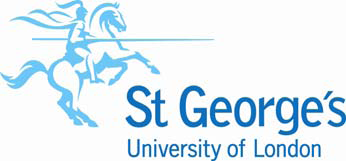 This checklist is designed to be used with the general, COSHH, fieldwork and Manual handling risk assessment forms. It covers specific issues which are known to affect new and expectant mothers. If any issue is identified steps should be taken to either remove the person from the hazard or minimise their exposure as far as is reasonably practicable. Being pregnant or a new mother (someone who has given birth in the last six months) does not prevent a person from studying, working and developing her career. Many women work or study while they are pregnant and return to work or studies while they are breastfeeding. Pregnancy is covered both by the Equality Act 2010 and by certain health and safety legislation such as the Management of health and safety at Work regulations and the Manual Handling regulations.It is important to note that pregnancy may cause individuals (both students and staff) to feel tired, suffer from morning sickness and / or nausea, backache, heartburn and a variety of other symptoms which can potentially interfere either with their work or studies. Managers and / or tutors should handle any requests for time off or to rest during the day in a sensitive manner and if necessary make study materials available for students so that they can continue with their studies at their own pace. It may be necessary for students to interrupt their studies should their pregnancy occur during specific periods of the course.Information on pregnancy is available from several sources such as NHS Choices, and G.P’s. Information on working while pregnant is available from the Health and Safety Executive.In some workplaces, there are risks that may affect the health and safety of new and expectant mothers and that of their child and employers are required to protect the health and safety of new and expectant mothers (HSE publication INDG373).  Some courses may put new and expectant mothers at added risk due to the materials the students may be exposed too such as chemicals, human tissues, biological agents and equipment that could emit electromagnetic fields or high-frequency sound. These hazards will also apply to staff members working in laboratories.Due to the diverse nature of the environment that staff and students may be exposed to the form covers the following.Working environment and conditionsPhysical agents Biological agentsChemical agentsIf the individual is not exposed to the hazard the section will not need to be completed. This form is not an exhaustive listing of the hazards that could affect a new or expectant mother, her foetus or her baby.Pregnancy Risk AssessmentName of the person to whom this assessment appliesCategory of individualStaff			Under-graduate Student		         Post-graduate Student     Office or Laboratory where the assessed individual works / studiesWork or programme of study that the pregnant individual is engaged inWork or programme of study that the new mother is engaged in Has the staff member informed their line manager that they are pregnant?        Yes            No For the assessment to be effective it is recommended that the staff member does so.Has the student informed their course director and registry that they are pregnant?   Yes            No For the assessment to be effective it is recommended that the staff member does so.Working environments and conditions1	Is your working/study environment adequate?   	Yes           	No           2.	Do you have to adopt awkward postures to get to your desk / bench?Yes           No          3.	Is the temperature of your work/study  area comfortable?   		Yes           No           4.	Do you have access to a rest room (not toilet)?         	Yes           No           5a.	Do your current hours leave you feeling fatigued?     	Yes           No                    5b.	Are you able to change you working hours to reduce your fatigue levels?Yes           No           6a.	Do you feel unable to cope with the normal demands of your role? 	Yes           No           6b.	Have you communicated this to your line manager so changes can be discussed and made? 		Yes           No           6c	Have you communicated this to your tutor or the appropriate person in Registry so changes can be discussed and made? Yes           No           7a.	Are you able to use the keyboard / monitor without adopting an awkward posture?    Yes          No        7b.	Can changes be made to ease your use of the keyboard and / or monitorYes           No           8a.	 Are you able to work in a more comfortable area?   	Yes           No           8b.	Are you able to study in a more comfortable area?   	Yes           No           9.	Will you need to work alone?                                     	Yes           No           10a.	Do any of your activities involve manual handling?   	Yes           No           10b.	Can you limit the manual handling undertaken?       	 	Yes           No           11a.	Do any of your activities involve field studies?          		Yes            No           11b.	Can these activities be delayed / changed?              	Yes           No           12.	Do you have adequate rest breaks?                          	Yes           No           13.	Does you Lab Coat (PPE) fit?                                     	Yes           No           Physical agentsIndividuals can be exposed to the following and other agents during their work. It is important to note that the embryo or foetus may be susceptible to damage by these agents than an adult.Exposure to these agents should be considered in the project or activity risk assessment.P1.	Are you exposed to non-ionising radiation (UV, IR)?  	Yes          No           P2.	Are you exposed to ionising radiation?                      	Yes          No           P3.	Are you exposed to electro-magnetic fields?              	Yes          No           P4.	 Are you subject shocks and vibrations?                    	Yes          No           P5.	 Are you exposed to cryogenic liquids / Solid CO2?    	Yes          No           P6.	 Will you be working with sonicators   ?                      	Yes           No           P7.	 Will you be working in cold rooms +4c or lower?      	Yes           No           P8.	 Will you be working in hot rooms +37c?                   	Yes          No           P9.	 Will you need to access -70c freezers?                   		Yes          No           Biological agentsIndividuals could become exposed to these agents via handling human blood or contaminated human tissues.  Vaccination is available with some agents. Before being vaccinated pregnant women should consult a doctor to ensure that the vaccination will not compromise the health or development of the foetus. Exposure to biological agents should already be considered in the project COSHH assessment.B1.	Are you exposed to human blood?                                      Yes           No           B2.	Could you be exposed to Rubella?                                     Yes           No           B3.	Could you be exposed to Cytomegalovirus (CMV)?         Yes           No           B4.	Could you be exposed to HIV?                                            Yes           No          B5.	Could you be exposed to Chickenpox?   		         Yes            NoB6.	Could you be exposed to Mumps?                                     Yes           No           B7.	Could you be exposed to Measles?                                    Yes           No           B8.	Could you be exposed to HIV?                                            Yes           No          B9.	Could you be exposed to Parvovirus   		          Yes            NoB10.	Could you be exposed to HIV?                                            Yes           No          B11.	Could you be exposed to Cadaveric tissues                        Yes           No          B12.	Could you be exposed to fresh human tissues?                  Yes           No          The above is not an exhaustive list of agents that could cause harm to an embryo or foetus. In addition to the agents listed above the exposure of the pregnant woman to zoonotic agents should be minimised or stopped.Chemical agentsIndividuals could become exposed to these agents during the preparation of gels, staining tissues or other laboratory procedures. Exposure to chemicals should be considered in the project COSHH assessment.C1.	Are you exposed to Carbon Monoxide?               		    	Yes            No           C2.	Could you be exposed to Biocides?                          			Yes            No           C3.	Could you be exposed to cytotoxic / cytostatic drugs?  		Yes	      No           C4.	Could you be exposed to Lead or Lead compounds?                      Yes            No          C5.	Could you be exposed to Mercury?   		                                    Yes            No   C6.	Could you be exposed to Organic Mercury compounds?                  Yes           No           C7.	Could you be exposed to toxic chemicals?                                        Yes           No           C8.	Could you be exposed to Chemicals that carry code H360, H361, H362?           (suspected of harming the unborn child or breast-fed children)   Yes           No          C9.	Could you be exposed to Chemicals that carry code H340, H341, H350, H351	(suspected cancer agents)            Yes           No          The above is not an exhaustive list of agents that could cause harm to an embryo or foetusOther HazardsIf hazards have been identified following this assessment they should be listed below.Communication and Implementation of the Risk AssessmentCommunication of the AssessmentDate of completion of AssessmentName of AssessorSignature of the Assessor Date the risk assessment was discussed with the new or expectant motherSignature of new or expectant motherRisk ControlFollowing this assessment, what measures have been put place to minimise the level of exposure to the hazards they have been identified. Please describe them below.Will the risks to the new or expectant mother be adequately controlled      Yes             No     Please state your reasonIf the risks are not adequately controlled you may need to consider excluding the individual from the work or field of study. The Safety Health and Environment office will be able to give advice on potential risk.Student StaffConfirms pregnancyPersonal Tutor/Admin Lead informs Course DirectorInforms personal tutor/admin lead and confirms via email consent to share informationCourse Director ensures that appropriate staff  can complete RISK ASSESSMENT with studentCompletes RISK ASSESSMENT with relevant staffCompletes and review STUDY PLAN with relevant staffPersonal Tutor/Admin Lead works with student and other staff to ensure recommendations in RISK ASSESSMENT and STUDY PLAN are implementedApplies for MITIGATING CIRCUMSTANCES for any examinations is applicableCompletes INTERRUPTION OF STUDIES form to cover absence described in STUDY PLANAdmin Lead processes IOS Form and ensures Student Records update SITSLeaves for maternity absenceContacts SGUL 2 weeks before due to returnPersonal Tutor/Admin Lead arranges to meet with student to update the RISK ASSESSMENT and STUDY PLAN and makes arrangements to update regularly or as changes take placeUpdates RISK ASSESSMENT and STUDY PLAN with Personal tutor/Admin Lead and resumes studyProvides data and feedback to Equality & Diversity Manager to support policy review and enhancementDepartment ContactAccommodationaccommodation@sgul.ac.uk / x Equality & DiversityStudent Parents’ SocietySt George’s Student Unionvpeducation@su.sgul.ac.uk / x 0451Student Finance Advicestudentfinance@sgul.ac.uk / Child care AdviserCounsellingcounselling@sgul.ac.uk / x 3628Occupational HealthMitigationstudentaffairs@sgul.ac.uk / x 5225Exam Arrangementsexams@sgul.ac.uk / x 2912Student Complaintsstudentaffairs@sgul.ac.uk / x 5225Programme Teamstudentcentre@sgul.ac.uk / x 6334Chaplaincystudentcentre@sgul.ac.uk / x 6334International Student Supportvisaadvice@sgul.ac.uk / 1981Pregnancy & Maternity Study PlanPregnancy & Maternity Study PlanPregnancy & Maternity Study PlanPregnancy & Maternity Study PlanPregnancy & Maternity Study PlanPregnancy & Maternity Study PlanContact DetailsContact DetailsContact DetailsContact DetailsContact DetailsContact DetailsStudent :NameAddressEmailStudent NumberEmergency contact:NameAddressEmailProgramme DetailsProgramme DetailsProgramme DetailsProgramme DetailsProgramme DetailsProgramme DetailsProgrammeSchool/FacultySchool/Faculty contactYear Member of staff responsible for making arrangementsMember of staff responsible for making arrangementsMember of staff responsible for making arrangementsMember of staff responsible for making arrangementsMember of staff responsible for making arrangementsMember of staff responsible for making arrangementsNameOffice locationExtensionemailKey dates ( to be reviewed over pregnancy/maternity)Key dates ( to be reviewed over pregnancy/maternity)Key dates ( to be reviewed over pregnancy/maternity)Key dates ( to be reviewed over pregnancy/maternity)Key dates ( to be reviewed over pregnancy/maternity)Key dates ( to be reviewed over pregnancy/maternity)Student’s due dateDate of notification Weeks pregnant at notification dateCommunication with studentCommunication with studentCommunication with studentCommunication with studentCommunication with studentCommunication with studentStudent communicationPhoneemailConfirmed on SITS?YES/NOYES/NOYES/NOYES/NOYES/NOInforming other staff/studentsInforming other staff/studentsInforming other staff/studentsInforming other staff/studentsInforming other staff/studentsInforming other staff/studentsNameNameNameNameNameDateCourse Director (must be notified)Course Director (must be notified)Course Director (must be notified)Course Director (must be notified)Course Director (must be notified)Risk Assessment and other ProcessesRisk Assessment and other ProcessesRisk Assessment and other ProcessesRisk Assessment and other ProcessesRisk Assessment and other ProcessesRisk Assessment and other ProcessesRisk assessment form completed:      YES/NORisk assessment form completed:      YES/NORisk assessment form completed:      YES/NODate: Date: Date: Return to study arranged via Interruption of Studies:                                                    YES/NO                      Return to study arranged via Interruption of Studies:                                                    YES/NO                      Return to study arranged via Interruption of Studies:                                                    YES/NO                      Return Date (at least 2 weeks after birth):Return Date (at least 2 weeks after birth):Return Date (at least 2 weeks after birth):Time off for appointments:                  YES/NO      Time off for appointments:                  YES/NO      Time off for appointments:                  YES/NO      Dates:Dates:Dates:Catch up arrangements made?           YES/NOCatch up arrangements made?           YES/NOCatch up arrangements made?           YES/NODetails:Details:Details:Academic Assessment ArrangmentsAcademic Assessment ArrangmentsAcademic Assessment ArrangmentsAcademic Assessment ArrangmentsAcademic Assessment ArrangmentsAcademic Assessment ArrangmentsMissed assessments due to                 YES/NO pregnancy/maternity?  Missed assessments due to                 YES/NO pregnancy/maternity?  Missed assessments due to                 YES/NO pregnancy/maternity?  Details:    Details:    Details:    Alternative arrangements made?       YES/NOAlternative arrangements made?       YES/NOAlternative arrangements made?       YES/NOExceptional Circumstances submitted?            YES/NO     YES/NOExceptional Circumstances submitted?            YES/NO     YES/NOExceptional Circumstances submitted?            YES/NO     YES/NOStudent Support ArrangementsStudent Support ArrangementsStudent Support ArrangementsStudent Support ArrangementsStudent Support ArrangementsStudent Support ArrangementsHas the student visited:Has the student visited:Student FinanceStudent FinanceDate:Date:Date:Date:The breastfeeding/rest roomThe breastfeeding/rest roomDate:Date:Date:Date:The childcare AdviserThe childcare AdviserDate:Date:Date:Date:International Student AdviserInternational Student AdviserDate:Date:Date:Date:Placement co-ordinatorPlacement co-ordinatorDate:Date:Date:Date:Accommodation AdviserAccommodation AdviserDate:Date:Date:Date:Student Parents’ Society/SGSU?Student Parents’ Society/SGSU?Date:Date:Date:Date:Return to Study ArrangementsReturn to Study ArrangementsReturn to Study ArrangementsReturn to Study ArrangementsReturn to Study ArrangementsReturn to Study ArrangementsReturn to study contact (by SGUL)Return to study contact (by SGUL)Date:Date:Date:Date:Return to study arrangementsReturn to study arrangementsDate:Date:Date:Date:Details:Details:Details:Details:Agreed by Staff memberAgreed by Staff memberAgreed by Staff memberAgreed by Staff memberAgreed by StudentAgreed by StudentName:Name:Name:Name:Name:Name:Signature:Signature:Signature:Signature:Signature:Signature:Date:Date:Date:Date:Date:Date:Review date(s)1.2.3.Review date(s)1.2.3.Review date(s)1.2.3.Review date(s)1.2.3.Review date(s)1.2.3.Review date(s)1.2.3.Agreed by Course DirectorAgreed by Course DirectorAgreed by Course DirectorAgreed by Course DirectorAgreed by Course DirectorAgreed by Course DirectorName:Name:Name:Name:Name:Name:Date:Date:Date:Date:Date:Date: